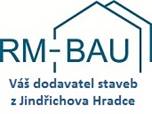 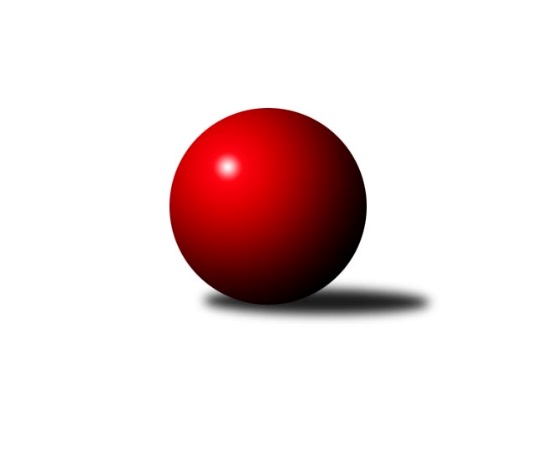 Č.3Ročník 2020/2021	8.10.2020Nejlepšího výkonu v tomto kole: 1666 dosáhlo družstvo: TJ Nová Včelnice BOP Jindřichův Hradec 2020/2021Výsledky 3. kolaSouhrnný přehled výsledků:TJ Slovan Jindřichův Hradec B	- TJ Kunžak C	5:1	1598:1525	5.0:3.0	8.10.TJ Nová Včelnice B	- TJ Jiskra Nová Bystřice C	4:2	1666:1643	3.0:5.0	8.10.TJ Centropen Dačice F	- TJ Sokol Slavonice C	4:2	1605:1567	5.0:3.0	8.10.Tabulka družstev:	1.	TJ Centropen Dačice F	3	2	1	0	12.0 : 6.0 	15.0 : 9.0 	 1601	5	2.	TJ Nová Včelnice B	3	2	0	1	11.0 : 7.0 	12.5 : 11.5 	 1601	4	3.	TJ Slovan Jindřichův Hradec B	3	2	0	1	10.0 : 8.0 	12.0 : 12.0 	 1529	4	4.	TJ Jiskra Nová Bystřice C	3	1	0	2	8.0 : 10.0 	12.0 : 12.0 	 1588	2	5.	TJ Sokol Slavonice C	3	1	0	2	7.0 : 11.0 	9.5 : 14.5 	 1559	2	6.	TJ Kunžak C	3	0	1	2	6.0 : 12.0 	11.0 : 13.0 	 1539	1Podrobné výsledky kola:	 TJ Slovan Jindřichův Hradec B	1598	5:1	1525	TJ Kunžak C	Lenka Pudilová	 	 190 	 175 		365 	 0:2 	 421 	 	209 	 212		Radka Burianová	Jiří Kačo	 	 230 	 198 		428 	 2:0 	 338 	 	164 	 174		Radek Stránský	Marie Škodová	 	 209 	 218 		427 	 2:0 	 402 	 	189 	 213		Jovana Vilímková	Martin Novák	 	 194 	 184 		378 	 1:1 	 364 	 	177 	 187		Marcela Chramostovározhodčí:  Vedoucí družstevNejlepší výkon utkání: 428 - Jiří Kačo	 TJ Nová Včelnice B	1666	4:2	1643	TJ Jiskra Nová Bystřice C	František Hána	 	 188 	 209 		397 	 0:2 	 428 	 	207 	 221		Jan Baudyš	Tereza Tyšerová	 	 191 	 233 		424 	 1:1 	 417 	 	199 	 218		Milan Švec	Vladimír Klíma	 	 243 	 209 		452 	 2:0 	 367 	 	182 	 185		Dagmar Stránská	Martin Kovalčík	 	 196 	 197 		393 	 0:2 	 431 	 	214 	 217		Zdeněk Hrbekrozhodčí: Laciná D.Nejlepší výkon utkání: 452 - Vladimír Klíma	 TJ Centropen Dačice F	1605	4:2	1567	TJ Sokol Slavonice C	Miloš Veselý	 	 196 	 227 		423 	 2:0 	 393 	 	193 	 200		Milena Žampachová	Lubomír Náměstek	 	 196 	 173 		369 	 1:1 	 385 	 	179 	 206		Aleš Pavlů	Stanislav Musil	 	 208 	 193 		401 	 1:1 	 375 	 	172 	 203		Pavel Lojda	Jiří Matouš	 	 220 	 192 		412 	 1:1 	 414 	 	212 	 202		Stanislav Tichýrozhodčí: Nejlepší výkon utkání: 423 - Miloš VeselýPořadí jednotlivců:	jméno hráče	družstvo	celkem	plné	dorážka	chyby	poměr kuž.	Maximum	1.	Pavel Holzäpfel 	TJ Centropen Dačice F	443.50	302.0	141.5	5.5	2/2	(474)	2.	Vladimír Klíma 	TJ Nová Včelnice B	434.50	288.5	146.0	5.5	2/3	(452)	3.	Zdeněk Hrbek 	TJ Jiskra Nová Bystřice C	423.00	283.7	139.3	6.7	3/3	(431)	4.	Martin Novák 	TJ Slovan Jindřichův Hradec B	422.00	298.0	124.0	7.0	2/2	(466)	5.	Stanislav Tichý 	TJ Sokol Slavonice C	421.33	293.0	128.3	8.0	3/3	(430)	6.	Radka Burianová 	TJ Kunžak C	407.25	291.5	115.8	8.8	2/2	(421)	7.	Jovana Vilímková 	TJ Kunžak C	401.00	283.5	117.5	9.0	2/2	(418)	8.	Tereza Tyšerová 	TJ Nová Včelnice B	400.33	288.0	112.3	9.7	3/3	(431)	9.	Jiří Matouš 	TJ Centropen Dačice F	400.00	284.3	115.8	10.8	2/2	(428)	10.	Jiří Kačo 	TJ Slovan Jindřichův Hradec B	392.00	276.5	115.5	8.0	2/2	(438)	11.	Milena Žampachová 	TJ Sokol Slavonice C	390.33	278.3	112.0	9.0	3/3	(399)	12.	Martin Kovalčík 	TJ Nová Včelnice B	388.33	269.3	119.0	11.0	3/3	(400)	13.	Dagmar Stránská 	TJ Jiskra Nová Bystřice C	388.33	281.0	107.3	12.3	3/3	(421)	14.	František Hána 	TJ Nová Včelnice B	388.00	283.0	105.0	14.5	2/3	(397)	15.	Aleš Pavlů 	TJ Sokol Slavonice C	387.00	281.0	106.0	11.5	2/3	(389)	16.	Milan Švec 	TJ Jiskra Nová Bystřice C	386.67	279.3	107.3	15.0	3/3	(417)	17.	Stanislav Musil 	TJ Centropen Dačice F	386.50	281.0	105.5	14.0	2/2	(401)	18.	Lubomír Náměstek 	TJ Centropen Dačice F	382.25	277.0	105.3	12.8	2/2	(414)	19.	Pavel Lojda 	TJ Sokol Slavonice C	370.33	263.7	106.7	13.7	3/3	(384)	20.	Jaroslav Vrzal 	TJ Slovan Jindřichův Hradec B	345.00	243.5	101.5	15.5	2/2	(390)		Jiří Hembera 	TJ Nová Včelnice B	433.00	300.0	133.0	8.0	1/3	(433)		Jan Baudyš 	TJ Jiskra Nová Bystřice C	428.00	286.0	142.0	7.0	1/3	(428)		Miloš Veselý 	TJ Centropen Dačice F	423.00	291.0	132.0	8.0	1/2	(423)		Marie Škodová 	TJ Slovan Jindřichův Hradec B	405.00	294.5	110.5	9.5	1/2	(427)		Libuše Hanzalíková 	TJ Kunžak C	392.50	282.5	110.0	9.0	1/2	(397)		Pavel Novák 	TJ Jiskra Nová Bystřice C	379.00	259.0	120.0	11.0	1/3	(379)		Stanislav Koros 	TJ Slovan Jindřichův Hradec B	370.00	295.0	75.0	18.0	1/2	(370)		Marie Kudrnová 	TJ Kunžak C	366.00	260.0	106.0	12.5	1/2	(375)		Lenka Pudilová 	TJ Slovan Jindřichův Hradec B	365.00	268.0	97.0	14.0	1/2	(365)		Marcela Chramostová 	TJ Kunžak C	364.00	262.0	102.0	10.0	1/2	(364)		Jan Mol 	TJ Jiskra Nová Bystřice C	362.00	266.0	96.0	14.0	1/3	(362)		Radek Stránský 	TJ Kunžak C	338.00	258.0	80.0	10.0	1/2	(338)Sportovně technické informace:Starty náhradníků:registrační číslo	jméno a příjmení 	datum startu 	družstvo	číslo startu25483	Stanislav Tichý	08.10.2020	TJ Sokol Slavonice C	4x
Hráči dopsaní na soupisku:registrační číslo	jméno a příjmení 	datum startu 	družstvo	Program dalšího kola:4. kolo5.11.2020	čt	17:30	TJ Slovan Jindřichův Hradec B - TJ Sokol Slavonice C (předehrávka z 5. kola)	5.11.2020	čt	18:00	TJ Nová Včelnice B - TJ Centropen Dačice F (předehrávka z 5. kola)	6.11.2020	pá	20:30	TJ Jiskra Nová Bystřice C - TJ Kunžak C (předehrávka z 5. kola)	12.11.2020	čt	18:00	TJ Centropen Dačice F - TJ Slovan Jindřichův Hradec B	12.11.2020	čt	18:00	TJ Kunžak C - TJ Nová Včelnice B	13.11.2020	pá	20:30	TJ Sokol Slavonice C - TJ Jiskra Nová Bystřice C	Nejlepší šestka kola - absolutněNejlepší šestka kola - absolutněNejlepší šestka kola - absolutněNejlepší šestka kola - absolutněNejlepší šestka kola - dle průměru kuželenNejlepší šestka kola - dle průměru kuželenNejlepší šestka kola - dle průměru kuželenNejlepší šestka kola - dle průměru kuželenNejlepší šestka kola - dle průměru kuželenPočetJménoNázev týmuVýkonPočetJménoNázev týmuPrůměr (%)Výkon1xVladimír KlímaN. Včelnice B4522xJiří KačoJin.Hradec B110.654282xZdeněk HrbekN. Bystřice C4311xMarie ŠkodováJin.Hradec B110.394272xJiří KačoJin.Hradec B4281xVladimír KlímaN. Včelnice B109.284521xJan BaudyšN. Bystřice C4281xRadka BurianováKunžak C108.844211xMarie ŠkodováJin.Hradec B4271xMiloš VeselýDačice F106.844232xTereza TyšerováN. Včelnice B4242xStanislav TichýSlavonice C104.56414